				data ……………………………… miejscowość ….……….………………............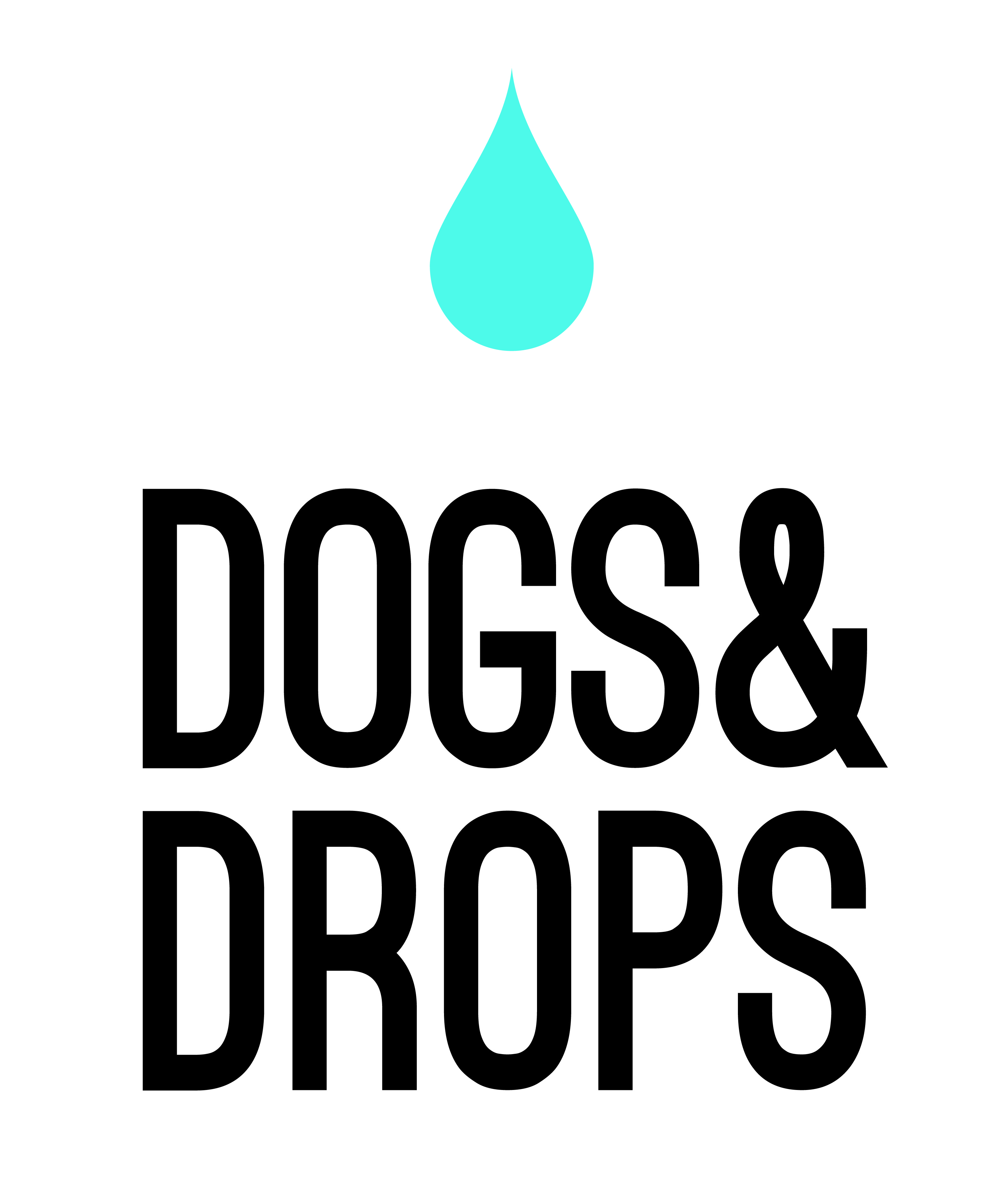 REKLAMACJA TOWARUDo:Medicorette Sp. z o.o.ul. Pińczowska 885-877, BydgoszczNIP: 725-22-83-685Niniejszym zawiadamiam, że zakupiony przeze mnie w dniu ........................... towar jest wadliwy. Wada polega na …………………................................................................................................................................................................................................................................... . Wada została stwierdzona w dniu ……………………….. Z uwagi na powyższe, na podstawie ustawy z dnia 23 kwietnia 1964 r. kodeks cywilny żądam: wymiany towaru na nowy* (art. 561 § 1) obniżenia ceny towaru o kwotę ………....... (słownie: ………........................................................................................................................) zł, proszę o zwrot podanej kwoty na rachunek bankowy/przekazem pocztowym na mój adres* (art. 560 § 1) odstępuję od umowy i proszę o zwrot ceny towaru na konto ………….* (art. 560 § 1)nr rachunku bankowego Klienta:*zaznaczyć odpowiednieNiniejsza reklamacja dotyczy następujących produktów:Powyższe produkty pochodzą z zamówienia/paczki**nr zamówienia:  					nr paczki:**wpisz przynajmniej jeden z numerów….…………………………………………………. 										czytelny podpis klientaImię i Nazwisko …..….……………………………….............................................................................Adres do korespondencji:ulica …………………………………………………………….… nr domu ……… nr mieszk. ..........kod pocztowy ……………….…………… miasto ……………………………………………………....adres e-mail …………………………………………………………………………………………………..telefon kontaktowy …..……………………………………………………………………………….......PRODUKT ODEŚLIJ NA ADRES:Dogs&Drops sp. z o.o.Ul. Szajnochy 485 – 738  BydgoszczLp.Kod produktu(index)Nazwa produktuLiczba sztukCena brutto12345